Долгосрочный проект во второй младшей группе                            «Тропинка в природу»Реализация данного проекта предусматривается в младшей группе нашего дошкольного учрежденияr как часть формируемая образовательного процесса 40%. Основными участниками проекта являются дети, их родители, педагоги.В данном долгосрочном проекте рассказывается о работе по воспитанию экологической культуры у детей младшего дошкольного возраста через осознание значимости природы в жизни человека, приобщение их к таинствам природы, желание заботиться и охранять ее.В проекте «Тропинка в природу», отображена моя работа, как педагога, с детьми, их родителями, в которой даются наиболее полные рекомендации разных видов деятельности. Для систематизации проведения данного проекта был составлен план работы. В данный план включены мероприятия, проводимые со всеми участниками проекта в детском саду.Актуальность проекта:Умение жить в согласии с природой, с окружающей средой следует начинать воспитывать с раннего детства. Задача педагогов состоит в том, чтобы помочь ребёнку увидеть красоту, научиться ценить её. В результате при ознакомлении детей с природой открываются широкие возможности для их экологического воспитания, экологически-грамотного отношения к природе. Заложить любовь к Родине, к родному краю, к родной природе, к людям можно только в младшем возрасте. Потом поменять мировоззрение, изменить представления и взгляды человека на окружающее необычайно сложно. Именно поэтому важно своевременно развивать экологическое сознание маленькой личности.Большинство современных детей редко общается с природой. Экологическое образование начинается со знакомства с объектами ближайшего окружения, с которыми ребёнок сталкивается каждый день. В любом городе можно найти интересные для наблюдений природные объекты: деревья, травы, насекомых, птиц. Огромную роль в экологическом образовании детей дошкольного возраста играет практическая, исследовательская деятельность в природных условиях. Ведь в процессе детского исследования ребенок получает конкретные познавательные навыки: учится наблюдать, рассуждать, планировать работу, учится прогнозировать результат, экспериментировать, сравнивать, анализировать, делать выводы и обобщения, словом развивает познавательные способности. Поэтому, детям предоставляется дополнительная возможность приобщиться к исследовательской работе, как к ведущему способу познания окружающего мира.Новизна проекта. Экологическое воспитание представлено во всех образовательных областях. Использование интегрированного подхода в   ежемесячно решать задачи экологического образования в совместной деятельности не только в рамках непосредственно образовательной деятельности, но и при проведении режимных моментов, а также привлечение родителей к тесному сотрудничеству.Оригинальность: приобщение детей к изучению растительного и животного мира, формирование представлений о неживой природе происходит в ходе наблюдений, экспериментирования, посредством театрализованной деятельности.Основная цель проекта: заложить первые ориентиры в мире природы, в мире растений и животных как живых существ, формировать элементарные экологические знания и представления.Задачи проекта:образовательные:– формирование системы элементарных экологических знаний, доступных пониманию ребёнка;– формирование умений и навыков наблюдений за природными объектами и явлениями;– формирование эмоционально-положительного отношения к окружающему миру;– вовлечение детей в разнообразные виды творческой деятельности.воспитательные:– воспитание любви и уважения к природе, восприятие её красоты и многообразие;– воспитание чувства сопереживания ко всему живому.развивающие:– развитие познавательного интереса к миру природы;– развитие трудовых умений и навыков;– развитие эстетических представлений.оздоровительные:– укрепление здоровья детей.Вид проекта:по продолжительности – долгосрочный;по доминирующей деятельности – игровой, познавательный, творческий;по количеству участников – групповой.: 2020-2021 учебный год.Участники проекта: дети второй младшей группы, воспитатели, родители.Методы обучения:В процессе реализации проекта используются методы, в основе которых лежит способ организации занятия (словесные, наглядные, практические методы обучения).Словесный метод: беседа (опирается на сведения, уже известные детям); рассказ, объяснения (используется, когда излагаются сведения, не опирающиеся на предыдущие знания детей); обсуждение (впечатлений от прогулок, о ролевых и познавательных игр); сравнивание (участие в выставках, конкурсах); привлечения индивидуального опыта ребёнка; чтение художественной литературы.Наглядный метод: наглядные материалы; демонстрационные материалы; демонстрация голосов птиц, звуков природы с применением аудиотехники.Практический метод: познавательно-исследовательские работы, экспериментирование; изготовление рисунков; изготовление кормушек, подкормка зимующих птиц.Формы работы с родителями:– анкетирование, проведение опросов с целью выявления экологической компетентности родителей;– беседы за круглым столом, родительские собрания, консультации и сообщения экологической направленности для родительского уголка;– совместное творчество родителей с детьми из природного материала;– участие в выставках конкурсах и т. д. ;– использование научно-популярной методической литературы по проблемам экологического воспитания;– выпуск плакатов, папок-передвижек.Основное содержание проекта:Этапы реализация проектаПервый этап – подготовительный– Создание проблемы, постановка цели и задач;– Подбор методической литературы для реализации проекта;– Подбор наглядно-дидактического материала; художественной литературы, репродукций картин; организация предметно-развивающей среды в группе;– Предварительная работа с детьми и их родителями.Второй этап – основной– Реализация основных видов деятельности по направлениям проекта;– Проведение тематического занятия;– Художественно-продуктивная, игровая деятельность детей;– Труд в природе.Третий этап – заключительный– Подведение итогов работы над данным проектом;– Выставка творческих работ детей.– Анализ результатов проекта.Ресурсы: тарелочки со льдом и снегом, полотенце; иллюстрации к русской народной песенке «Два весёлых гуся»; платочек, фартук для бабуси, шапочки гусей; мыльные пузыри.Материально-техническая база:1) предметно-развивающая среда;2) наглядный и демонстрационный материал;3) бумага, цветные карандаши, кисти, акварельные краски, пластилин, клей, салфетки, цветная бумага;4)  музыкальное оформление (аудиозаписи «Голоса птиц», «Голоса весеннего леса»);5) «волшебная» корзиночка, маски-шапочки для каждого персонажа сказки «Репка»;6) домик-теремок из конструктора , шапочки для персонажей сказки «Теремок» (мышки, лягушки, зайца, лисы, волка, медведя);7) баночки с водой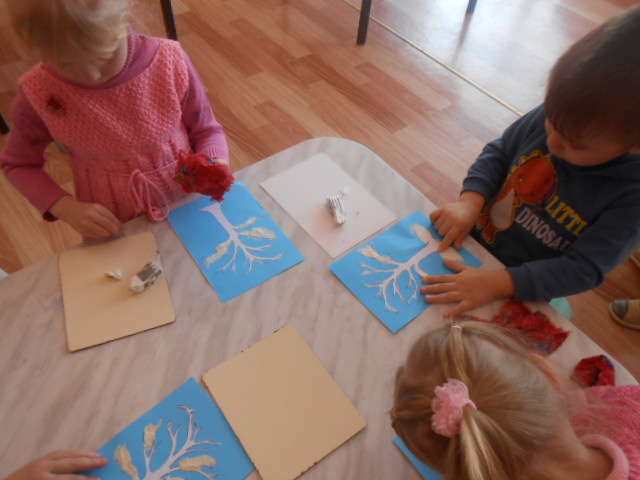 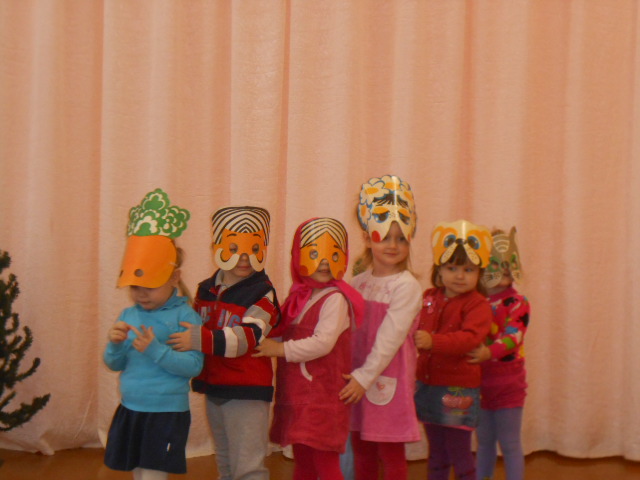 